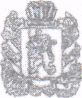 КРАСНОЯРСКИЙ  КРАЙБОЛЬШЕИЛЬБИНСКИЙ  СЕЛЬСКИЙ  СОВЕТ ДЕПУТАТОВСАЯНСКОГО РАЙОНА  КРАСНОЯРСКОГО КРАЯ                                                                       РЕШЕНИЕ       13.03.2015г                                        с. Большой Ильбин                                  №2 ОБ УТВЕРЖДЕНИИ ПОЛНОМОЧИЙ ИСПОЛНЯЮЩЕГО ОБЯЗАНОСТИ ГЛАВЫ БОЛЬШЕИЛЬБИНСКОГО СЕЛЬСОВЕТАВ связи с увольнением главы Большеильбинского сельсовета Ващекина Д.М. Руководствуясь статьями 17, 18, 19, 29 Устава Большеильбинского сельсовета, Большеильбинский Совет депутатов РЕШИЛ:Продлить полномочия исполняющего обязанности главы Большеильбинского сельсовета Шпилькова Анатолия Ивановича с 13.03.2015г.              2.  Контроль за исполнением настоящего решения оставляю за собой.  Настоящее Решение вступает в силу со дня подписания и подлежит официальному опубликованию в газете «Присаянье», а также размещению на официальном сайте Саянского района www.adm-sayany.ru.                       Председатель Большеильбинского                       Совета депутатов                                                    В.Н. Перетрухина                                                                                                       